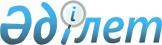 О внесении изменения в решение акима Кызылжарского района Северо-Казахстанской области от 03 апреля 2014 года № 07 "Об образовании избирательных участков на территории Кызылжарского района Северо-Казахстанской области"Решение акима Кызылжарского района Северо-Казахстанской области от 6 декабря 2019 года № 13. Зарегистрировано Департаментом юстиции Северо-Казахстанской области 12 декабря 2019 года № 5722
      В соответствии с пунктом 7 статьи 37 Закона Республики Казахстан от 23 января 2001 года "О местном государственном управлении и самоуправлении в Республике Казахстан", пунктом 1 статьи 23 Конституционного закона Республики Казахстан от 28 сентября 1995 года "О выборах в Республике Казахстан" аким Кызылжарского района Северо-Казахстанской области РЕШИЛ:
      1. Внести в решение акима Кызылжарского района Северо-Казахстанской области "Об образовании избирательных участков на территории Кызылжарского района Северо-Казахстанской области" от 03 апреля 2014 года № 07 (опубликовано 29 мая 2014 года в информационно-правовой системе нормативных правовых актов Республики Казахстан "Әділет", зарегистрировано в Реестре государственной регистрации нормативных правовых актов под № 2695) следующее изменение:
      приложение указанного решения изложить в новой редакции согласно приложению к настоящему решению.
      2. Контроль за исполнением данного решения возложить на руководителя аппарата акима Кызылжарского района Северо-Казахстанской области.
      3. Настоящее решение вводится в действие по истечении десяти календарных дней со дня его первого официального опубликования.
      СОГЛАСОВАНО
      Председатель Кызылжарской районной
      избирательной комиссии 
      Северо-Казахстанской области
      Республики Казахстан 
      _______ Чернышев В.В.
      "__" _______ 2019 года Избирательные участки на территории Кызылжарского района Северо-Казахстанской области
      1) Избирательный участок № 258
      место нахождения избирательного участка:
      Северо-Казахстанская область Кызылжарский район село Архангельское, улица Школьная, 7 а, здание коммунального государственного учреждения "Архангельская средняя школа" государственного учреждения "Кызылжарский районный отдел образования" акимата Кызылжарского района Северо-Казахстанской области;
      Границы участка: село Архангельское;
      2) Избирательный участок № 259
      место нахождения избирательного участка:
      Северо-Казахстанская область Кызылжарский район село Новокаменка, улица Школьная, 6 а, здание коммунального государственного учреждения "Новокаменская средняя школа" государственного учреждения "Кызылжарский районный отдел образования" акимата Кызылжарского района Северо-Казахстанской области;
      Границы участка: село Новокаменка;
      3) Избирательный участок № 260
      место нахождения избирательного участка:
      Северо-Казахстанская область Кызылжарский район село Асаново, улица Пионерская, 49, здание коммунального государственного учреждения "Асановская средняя школа" государственного учреждения "Кызылжарский районный отдел образования" акимата Кызылжарского района Северо-Казахстанской области;
      Границы участка: село Асаново;
      4) Избирательный участок № 261
      место нахождения избирательного участка:
      Северо-Казахстанская область Кызылжарский район село Толмачевка, здание медицинского пункта;
      Границы участка: село Толмачевка;
      5) Избирательный участок № 262
      место нахождения избирательного участка:
      Северо-Казахстанская область Кызылжарский район село Михайловка, жилой дом Гулиева Акбера Ибрагим оглы (по согласованию);
      Границы участка: село Михайловка, село Малое Белое;
      6) Избирательный участок № 263
      место нахождения избирательного участка:
      Северо-Казахстанская область Кызылжарский район село Плоское, здание медицинского пункта;
      Границы участка: село Плоское;
      7) Избирательный участок № 264
      место нахождения избирательного участка:
      Северо-Казахстанская область Кызылжарский район село Большая Малышка, улица Школьная, 1, здание коммунального государственного учреждения "Большемалышенская средняя школа" государственного учреждения "Кызылжарский районный отдел образования" акимата Кызылжарского района Северо-Казахстанской области;
      Границы участка: село Большая Малышка;
      8) Избирательный участок № 265
      место нахождения избирательного участка:
      Северо-Казахстанская область Кызылжарский район село Барневка, улица Заречная, 13, здание коммунального государственного учреждения "Барневская начальная школа" государственного учреждения "Кызылжарский районный отдел образования" акимата Кызылжарского района Северо-Казахстанской области;
      Границы участка: село Барневка;
      9) Избирательный участок № 266
      место нахождения избирательного участка:
      Северо-Казахстанская область Кызылжарский район село Гончаровка, улица Центральная, 5, здание фельдшерского пункта;
      Границы участка: село Гончаровка;
      10) Избирательный участок № 267
      место нахождения избирательного участка:
      Северо-Казахстанская область Кызылжарский район село Ташкентка, улица Центральная, 10, здание конторы товарищества с ограниченной ответственностью "Крестьянский двор СК" (по согласованию);
      Границы участка: село Ташкентка;
      11) Избирательный участок № 268
      место нахождения избирательного участка:
      Северо-Казахстанская область Кызылжарский район село Бесколь, улица Октябрьская, 19, здание государственного коммунального казенного предприятия "Ясли-сад "Балапан" государственного учреждения "Кызылжарский районный отдел образования" акимата Кызылжарского района Северо-Казахстанской области;
      Границы участка: село Бесколь, улицы: Брусиловского, Луговая, Аль-Фараби, Курмангазы, Труда, С.Сейфулина, Г. Мусрепова, Казахстанская, Кызылжарская, Сатпаева, Южная, Полевая, Кунаева, Толе Би, Некрасова, Садовая, Ч. Валиханова, Бишкульская, Жумабаева, М. Маметовой, Кенесары, Раимбек Батыра, Казыбек Би, Кожаберген Жирау, Алтынсарина, Цветочная, Циолковского, Шухова, Бауыржана Момышулы, Юбилейная, Есенина, Степная, Пушкина, Солнечная, Мира, Октябрьская, Пирогова, Лесная, Дагестанская, Райавтодор;
      проезды: Брусиловского, Труда, Садовый, Бишкульский, Пирогова;
      12) Избирательный участок № 269
      место нахождения избирательного участка:
      Северо-Казахстанская область Кызылжарский район село Бесколь, улица Гагарина, 10, здание коммунального государственного казенного предприятия "Кызылжарский районный Дом культуры акимата Кызылжарского района Северо-Казахстанской области Министерства культуры и информации Республики Казахстан";
      Границы участка: село Бесколь, улица Комарова – 1, 2, 3, 4, 5, 6, 7, 8, 9, 10, 11, 12, 13, 14, 15, 16, 17, 18, 19, 20, 21, 22, 23, 24, 25, 26, 27, 28, 29, 30, 31, 32, 33, 34, 35, 36, 37, 38, 39, 40, 41, 42, 43, 44, 45, 46, 47, 48, 49;
      улица Калинина – 1, 2, 3, 4, 5, 6, 7, 8, 9, 10, 11, 12, 13, 14, 15, 16, 17, 18, 19, 20, 21, 22, 23, 24, 25, 26, 27, 28, 29, 30, 31, 32, 33, 34;
      улицы: Озерная, Молодежная, Театральная, Ленина, Пионерская, Ульянова, Строительная, Дорожная;
      13) Избирательный участок № 270
      место нахождения избирательного участка:
      Северо-Казахстанская область Кызылжарский район село Бесколь, улица Исляма Баукенова, 20, здание государственного учреждения "Кызылжарская районная территориальная инспекция Комитета государственной инспекции в агропромышленном комплексе Министерства сельского хозяйства Республики Казахстан.
      Границы участка: село Бесколь, улица Комарова – 50, 51, 52, 53, 54, 55, 56, 57, 58, 59, 60, 61, 62, 63, 64, 65, 66, 67, 68, 69, 70, 71, 72, 73, 74, 75, 76, 77;
      улица Целинная –36, 37, 38, 39, 40, 41, 42, 43, 44, 45, 46, 47, 48, 49, 50, 51, 52, 53, 54, 55, 56, 57, 58, 59, 60, 61, 62;
      улица Калинина –35, 36, 37, 38, 39, 40, 41, 42, 43, 44, 45, 46, 47, 48, 49, 50, 51, 52, 53, 54, 55, 56, 57, 58, 59;
      улицы: С.Муканова, Рабочая, Куйбышева, Абая, Ипподромная, Комсомольская, Дзержинского, Северная, Дачная, Джамбула, Сенная, Исляма Баукенова, Монтажников, Степана Разина;
      14) Избирательный участок № 271
      место нахождения избирательного участка:
      Северо-Казахстанская область Кызылжарский район село Бесколь, улица Спортивная, 13, здание коммунального государственного учреждения "Бескольская средняя школа № 2" государственного учреждения "Кызылжарский районный отдел образования" акимата Кызылжарского района Северо-Казахстанской области.
      Границы участка: село Бесколь, улица Береговая –1, 2, 3, 4, 5, 6, 7, 8, 9, 10, 11, 12, 13, 14, 15, 16, 17, 18, 19, 20, 21;
      улица Кирова – 1, 2, 3, 4, 5, 6, 7, 8, 9, 10, 11, 12, 13, 14, 15, 16, 17, 18, 19, 20, 21, 22, 23, 24, 25, 26, 27, 28, 29, 30, 31, 32, 33, 34, 35, 36, 37;
      улица Советская - 1, 2, 3, 4, 5, 6, 7, 8, 9, 10, 11, 12, 13, 14, 15, 16, 17, 18, 19, 20, 21, 22, 23, 24, 25, 26, 27, 28, 29, 30, 31, 32, 33, 34, 35, 36, 37, 38, 39, 40, 41, 42;
      улица Почтовая - 1, 2, 3, 4, 5, 6, 7, 8, 9, 10, 11, 12, 13, 14, 15, 16, 17, 18, 19, 20, 21, 22, 23, 24, 25, 26, 27, 28, 29, 30, 31, 32, 33, 34;
      улица Фурманова - 1, 2, 3, 4, 5, 6, 7, 8, 9, 10, 11, 12, 13, 14, 15;
      улица Спортивная – 1, 2, 3, 4, 5, 6, 7, 8, 9, 10, 11;
      улица Горького - 1, 2, 3, 4, 5, 6, 7, 8, 9, 10, 11, 12, 13, 14, 15, 16, 17, 18, 19, 20, 21, 22, 23, 24, 25, 26, 27, 28, 29, 30, 31, 32, 33, 34, 35, 36, 37, 38, 39;
      улицы: Ибраева, Карасай Батыра;
      проезды: Панфилова, Фурманова;
      15) Избирательный участок № 272
      место нахождения избирательного участка:
      Северо-Казахстанская область Кызылжарский район село Бесколь, улица Институтская, 1, здание коммунального государственного учреждения "Школа-лицей "Парасат" государственного учреждения "Кызылжарский районный отдел образования" акимата Кызылжарского района Северо-Казахстанской области;
      Границы участка: село Бесколь, улица Береговая – 23, 24, 25, 26, 27, 28, 29, 30, 31, 32, 33, 34, 35;
      улица Кирова – 39, 40, 41, 42, 43, 44, 45, 46, 47, 48, 49, 50, 51, 52, 53, 54, 55, 56, 57, 58, 59, 60, 61, 62, 63, 64, 65, 66, 67, 68, 69, 70, 71, 72, 73, 74, 75, 76, 77, 78, 79, 80, 81, 82, 83, 84, 85, 86, 87, 88, 89, 90, 91, 92, 93, 94, 95, 96;
      улица Горького – 41, 42, 43, 44, 45, 46, 47, 48, 49, 50, 51, 52, 53, 54, 55, 56, 57, 58, 59, 60, 61, 62, 63, 64, 65, 66, 67, 68, 69, 70, 71, 72, 73, 74, 75, 76, 77, 78, 79, 80, 81, 82, 83, 84, 85, 86, 87, 88;
      улица Советская - 43, 44, 45, 46, 47, 48, 49, 50, 51, 52, 53, 54, 55, 56, 57, 58, 59, 60, 61, 62, 63, 64, 65, 66, 67, 68, 69, 70, 71, 72, 73, 74, 75, 76, 77, 78, 79, 80, 81, 82, 83, 84, 85, 86, 87, 88, 89, 90, 91, 92, 93, 94, 95, 96, 97, 98, 99, 100, 101, 102, 103, 104, 105, 106, 107, 108, 109;
      улица Фурманова - 14, 15, 16, 17, 18, 19, 20, 21, 22, 23, 24, 25, 26, 27, 28, 29, 30, 31, 32, 33, 34, 35, 36, 37, 38, 39, 40, 41, 42, 43, 44, 45, 46, 47, 48, 49, 50, 51, 52, 53, 54, 55;
      улица Спортивная - 12, 13, 14, 15, 16, 17, 18, 19, 20, 21, 22, 23, 24, 25, 26, 27, 28, 29, 30, 31;
      улица Почтовая - 35, 36, 37, 38, 39, 40, 41, 42, 43, 44, 45, 46, 47, 48, 49, 50, 51, 52, 53, 54, 55, 56, 57, 58, 59, 60, 61, 62, 63, 64, 65, 66, 67, 68, 69, 70, 71, 72, 73, 74, 75, 76, 77, 78;
      улицы: Институтская, Школьная, Букетова, Стройдвор;
      16) Избирательный участок № 273
      место нахождения избирательного участка:
      Северо-Казахстанская область Кызылжарский район село Подгорное, улица Школьная, 6, здание коммунального государственного учреждения "Подгорненская основная школа" государственного учреждения "Кызылжарский районный отдел образования" акимата Кызылжарского района Северо-Казахстанской области;
      Границы участка: село Подгорное;
      17) Избирательный участок № 274
      место нахождения избирательного участка:
      Северо-Казахстанская область Кызылжарский район село Приишимка, улица Центральная, 9, здание коммунального государственного учреждения "Приишимская основная школа" государственного учреждения "Кызылжарский районный отдел образования" акимата Кызылжарского района Северо-Казахстанской области;
      Границы участка: село Приишимка, село Карлуга;
      18) Избирательный участок № 275
      место нахождения избирательного участка:
      Северо-Казахстанская область Кызылжарский район село Чапаево, улица Школьная, 27, здание коммунального государственного учреждения "Чапаевская основная школа" государственного учреждения "Кызылжарский районный отдел образования" акимата Кызылжарского района Северо-Казахстанской области;
      Границы участка: село Чапаево, село Трудовая Нива;
      19) Избирательный участок № 276
      место нахождения избирательного участка:
      Северо-Казахстанская область Кызылжарский район село Байтерек, улица Бейбитшилик, 51, здание коммунального государственного учреждения "Байтерекская средняя школа" государственного учреждения "Кызылжарский районный отдел образования" акимата Кызылжарского района Северо-Казахстанской области;
      Границы участка: село Байтерек;
      20) Избирательный участок № 277
      место нахождения избирательного участка:
      Северо-Казахстанская область Кызылжарский район село Бугровое, улица Центральная, 20, здание коммунального государственного учреждения "Бугровская средняя школа" государственного учреждения "Кызылжарский районный отдел образования" акимата Кызылжарского района Северо-Казахстанской области;
      Границы участка: село Бугровое, село Красноперовка, село Новогеоргиевка, село Сосновка;
      21) Избирательный участок № 278
      место нахождения избирательного участка:
      Северо-Казахстанская область Кызылжарский район село Вагулино, улица Центральная, 9, здание Вагулинского сельского клуба;
      Границы участка: село Вагулино;
      22) Избирательный участок № 279
      место нахождения избирательного участка:
      Северо-Казахстанская область Кызылжарский район село Кустовое, здание Кустовского сельского клуба;
      Границы участка: село Кустовое;
      23) Избирательный участок № 280
      место нахождения избирательного участка:
      Северо-Казахстанская область Кызылжарский район село Желяково, улица Школьная, 8, здание коммунального государственного учреждения "Желяковская начальная школа" государственного учреждения "Кызылжарский районный отдел образования" акимата Кызылжарского района Северо-Казахстанской области;
      Границы участка: село Желяково;
      24) Избирательный участок № 281
      место нахождения избирательного участка:
      Северо-Казахстанская область Кызылжарский район село Красноярка, улица Школьная, 23, здание коммунального государственного учреждения "Красноярская основная школа" государственного учреждения "Кызылжарский районный отдел образования" акимата Кызылжарского района Северо-Казахстанской области;
      Границы участка: село Красноярка;
      25) Избирательный участок № 282
      место нахождения избирательного участка:
      Северо-Казахстанская область Кызылжарский район село Виноградовка, здание коммунального государственного учреждения "Сивковская средняя школа" государственного учреждения "Кызылжарский районный отдел образования" акимата Кызылжарского района Северо-Казахстанской области;
      Границы участка: село Виноградовка;
      26) Избирательный участок № 283
      место нахождения избирательного участка:
      Северо-Казахстанская область Кызылжарский район село Сумное, здание бывшей начальной школы;
      Границы участка: село Сумное, село Исаковка;
      27) Избирательный участок № 284
      место нахождения избирательного участка:
      Северо-Казахстанская область Кызылжарский район село Долматово, улица Центральная, 68, здание Долматовского сельского клуба;
      Границы участка: село Долматово;
      28) Избирательный участок № 285
      место нахождения избирательного участка:
      Северо-Казахстанская область Кызылжарский район село 2-ой Красный Яр, улица Центральная, 5, здание фельдшерского пункта;
      Границы участка: село 2-ой Красный Яр;
      29) Избирательный участок № 286
      место нахождения избирательного участка:
      Северо-Казахстанская область Кызылжарский район село Боголюбово, улица Советская, 88, здание коммунального государственного учреждения "Боголюбовская средняя школа" государственного учреждения "Кызылжарский районный отдел образования" акимата Кызылжарского района Северо-Казахстанской области;
      Границы участка: село Боголюбово, улицы: Михина, Кирова, Советская, Трудовая, Быкова, Суворова, Чапаева, Пушкина, Лермонтова, 8 Марта, Интернациональная, Братьев Смольяниновых, Буденного, Колхозная, Коммунистическая, Рогачева, Звягина, Базарная, Комсомольская, Крупской, Луговая, Кутузова, Островского;
      30) Избирательный участок № 287
      место нахождения избирательного участка:
      Северо-Казахстанская область Кызылжарский район село Боголюбово, здание коммунального государственного учреждения "Кызылжарский аграрно-технический колледж";
      Границы участка: село Боголюбово, улицы: Центральная, Западная;
      31) Избирательный участок № 288
      место нахождения избирательного участка:
      Северо-Казахстанская область Кызылжарский район село Боголюбово, улица Гагарина, 10 а, здание магазина "Мирас" (по согласованию);
      Границы участка: село Боголюбово, улицы: Новая, Терешковой, Николаева, Поповича, Титова, Гагарина, Первая, Вторая, Рощинская, Молодежная;
      32) Избирательный участок № 289
      место нахождения избирательного участка:
      Северо-Казахстанская область Кызылжарский район село Надежка, здание коммунального государственного учреждения "Надеждинская основная школа" государственного учреждения "Кызылжарский районный отдел образования" акимата Кызылжарского района Северо-Казахстанской области;
      Границы участка: село Надежка;
      33) Избирательный участок № 290
      место нахождения избирательного участка:
      Северо-Казахстанская область Кызылжарский район село Вознесенка, здание коммунального государственного учреждения "Вознесенская основная школа" государственного учреждения "Кызылжарский районный отдел образования" акимата Кызылжарского района Северо-Казахстанской области;
      Границы участка: село Вознесенка;
      34) Избирательный участок № 291
      место нахождения избирательного участка:
      Северо-Казахстанская область Кызылжарский район село Пресновка, здание Пресновского сельского клуба;
      Границы участка: село Пресновка;
      35) Избирательный участок № 292
      место нахождения избирательного участка:
      Северо-Казахстанская область Кызылжарский район село Глубокое, улица Школьная, 21, здание коммунального государственного учреждения "Глубоковская основная школа" государственного учреждения "Кызылжарский районный отдел образования" акимата Кызылжарского района Северо-Казахстанской области;
      Границы участка: село Глубокое;
      36) Избирательный участок № 293
      место нахождения избирательного участка:
      Северо-Казахстанская область Кызылжарский район село Налобино, улица Советская, 1 а, здание коммунального государственного учреждения "Налобинская средняя школа" государственного учреждения "Кызылжарский районный отдел образования" акимата Кызылжарского района Северо-Казахстанской области;
      Границы участка: село Налобино, село Николаевка, село Гайдуково;
      37) Избирательный участок № 294
      место нахождения избирательного участка:
      Северо-Казахстанская область Кызылжарский район село Дубровное, улица Центральная, 20, здание коммунального государственного учреждения "Дубровинская основная школа" государственного учреждения "Кызылжарский районный отдел образования" акимата Кызылжарского района Северо-Казахстанской области;
      Границы участка: село Дубровное;
      38) Избирательный участок № 295
      место нахождения избирательного участка:
      Северо-Казахстанская область Кызылжарский район село Новоникольское, улица И.Куренкова, 1, здание коммунального государственного учреждения "Новоникольский сельский Дом культуры" коммунального государственного учреждения "Аппарат акима Новоникольского сельского округа Кызылжарского района Северо-Казахстанской области;
      Границы участка: село Новоникольское;
      39) Избирательный участок № 296
      место нахождения избирательного участка:
      Северо-Казахстанская область Кызылжарский район село Новоалександровка, улица Комсомольская, 23, здание Новоалександровского сельского клуба;
      Границы участка: село Новоалександровка;
      40) Избирательный участок № 297
      место нахождения избирательного участка:
      Северо-Казахстанская область Кызылжарский район село Трудовое, улица Мира, 38, здание Трудового сельского клуба;
      Границы участка: село Трудовое;
      41) Избирательный участок № 298
      место нахождения избирательного участка:
      Северо-Казахстанская область Кызылжарский район село Петерфельд, улица Школьная, 3, здание коммунального государственного учреждения "Петерфельдская средняя школа" государственного учреждения "Кызылжарский районный отдел образования" акимата Кызылжарского района Северо-Казахстанской области;
      Границы участка: село Измайловка; село Петерфельд, улицы: Молодежная, Торговая, Октябрьская, Школьная, Коминтерна, Восточная, Первая;
      42) Избирательный участок № 299
      место нахождения избирательного участка:
      Северо-Казахстанская область Кызылжарский район село Петерфельд, улица Нефтянников, 9 а, здание государственного коммунального казенного предприятия "Ясли-сад "Ак бота" государственного учреждения "Кызылжарский районный отдел образования" акимата Кызылжарского района Северо-Казахстанской области;
      Границы участка: село Петерфельд, улицы: Нефтянников и Новая;
      43) Избирательный участок № 300
      место нахождения избирательного участка:
      Северо-Казахстанская область Кызылжарский район село Кондратовка, здание коммунального государственного учреждения "Кондратовская средняя школа" государственного учреждения "Кызылжарский районный отдел образования" акимата Кызылжарского района Северо-Казахстанской области;
      Границы участка: село Кондратовка, село Боровское, село остановочный пункт 2603 км;
      44) Избирательный участок № 301
      место нахождения избирательного участка:
      Северо-Казахстанская область Кызылжарский район село Затон, улица Железнодорожная, 3, здание медицинского пункта;
      Границы участка: село Затон, село Кривозерка;
      45) Избирательный участок № 302
      место нахождения избирательного участка:
      Северо-Казахстанская область Кызылжарский район село Прибрежное, улица Саясат, 31, здание коммунального государственного учреждения "Озерная средняя школа" государственного учреждения "Кызылжарский районный отдел образования" акимата Кызылжарского района Северо-Казахстанской области;
      Границы участка: село Прибрежное;
      46) Избирательный участок № 303
      место нахождения избирательного участка:
      Северо-Казахстанская область Кызылжарский район село Тепличное, улица Барса, 15, жилой дом Боздарева Владимира Александровича (по согласованию);
      Границы участка: село Тепличное;
      47) Избирательный участок № 304
      место нахождения избирательного участка:
      Северо-Казахстанская область Кызылжарский район село Шаховское, улица М.Касенова, 2, здание коммунального государственного учреждения "Шаховская средняя школа" государственного учреждения "Кызылжарский районный отдел образования" акимата Кызылжарского района Северо-Казахстанской области;
      Границы участка: село Шаховское;
      48) Избирательный участок № 305
      место нахождения избирательного участка:
      Северо-Казахстанская область Кызылжарский район село Рассвет, здание коммунального государственного учреждения "Рассветская средняя школа" государственного учреждения "Кызылжарский районный отдел образования" акимата Кызылжарского района Северо-Казахстанской области;
      Границы участка: село Рассвет;
      49) Избирательный участок № 306
      место нахождения избирательного участка:
      Северо-Казахстанская область Кызылжарский район село Семипалатное, здание коммунального государственного учреждения "Центр культурного досуга" коммунального государственного учреждения "Аппарат акима Рассветского сельского округа Кызылжарского района Северо-Казахстанской области";
      Границы участка: село Семипалатное;
      50) Избирательный участок № 307
      место нахождения избирательного участка:
      Северо-Казахстанская область Кызылжарский район село Красная Горка, здание коммунального государственного учреждения "Красногоровская основная школа" государственного учреждения "Кызылжарский районный отдел образования" акимата Кызылжарского района Северо-Казахстанской области;
      Границы участка: село Красная Горка;
      51) Избирательный участок № 308
      место нахождения избирательного участка:
      Северо-Казахстанская область Кызылжарский район село Водопроводное, здание коммунального государственного учреждения "Водопроводная основная школа" государственного учреждения "Кызылжарский районный отдел образования" акимата Кызылжарского района Северо-Казахстанской области;
      Границы участка: село Водопроводное;
      52) Избирательный участок № 309
      место нахождения избирательного участка:
      Северо-Казахстанская область Кызылжарский район село Пеньково, улица Центральная, 39, здание коммунального государственного учреждения "Пеньковская средняя школа" государственного учреждения "Кызылжарский районный отдел образования" акимата Кызылжарского района Северо-Казахстанской области;
      Границы участка: село Пеньково;
      53) Избирательный участок № 310
      место нахождения избирательного участка:
      Северо-Казахстанская область Кызылжарский район село Березовка, улица Центральная, 34, здание коммунального государственного учреждения "Березовская основная школа" государственного учреждения "Кызылжарский районный отдел образования" акимата Кызылжарского района Северо-Казахстанской области;
      Границы участка: село Березовка;
      54) Избирательный участок № 311
      место нахождения избирательного участка:
      Северо-Казахстанская область Кызылжарский район село Белое, улица Советская, 6, здание коммунального государственного учреждения "Беловская средняя школа" государственного учреждения "Кызылжарский районный отдел образования" акимата Кызылжарского района Северо-Казахстанской области;
      Границы участка: село Белое;
      55) Избирательный участок № 312
      место нахождения избирательного участка:
      Северо-Казахстанская область Кызылжарский район село Знаменское, улица Ленина, 41 а, здание коммунального государственного учреждения "Совхозная средняя школа" государственного учреждения "Кызылжарский районный отдел образования" акимата Кызылжарского района Северо-Казахстанской области;
      Границы участка: село Знаменское;
      56) Избирательный участок № 313
      место нахождения избирательного участка:
      Северо-Казахстанская область Кызылжарский район село Байсал, здание фельдшерского пункта;
      Границы участка: село Байсал;
      57) Избирательный участок № 314
      место нахождения избирательного участка:
      Северо-Казахстанская область Кызылжарский район село Метлишино, здание бывшей начальной школы;
      Границы участка: село Метлишино;
      58) Избирательный участок № 315
      место нахождения избирательного участка:
      Северо-Казахстанская область Кызылжарский район село Новоникольское, здание коммунального государственного учреждения "Новоникольская начальная школа" государственного учреждения "Кызылжарский районный отдел образования" акимата Кызылжарского района Северо-Казахстанской области;
      Границы участка: село Новоникольское;
      59) Избирательный участок № 316
      место нахождения избирательного участка:
      Северо-Казахстанская область Кызылжарский район село Соколовка, улица Абая, 15, здание коммунального государственного учреждения "Аппарат акима Соколовского сельского округа";
      Границы участка: село Соколовка, улица Береговая - 5, 6, 7, 8, 9, 10, 11, 12, 13, 14, 15, 16, 17, 18, 19, 20, 21, 22, 23, 24, 25, 26, 27, 28, 29, 30, 31, 32, 33, 34, 35, 36, 37, 38, 39, 40, 41, 42, 43, 44, 45, 46, 47, 48, 49, 50, 51, 52, 53, 54, 55, 56, 57, 58, 59, 60, 61, 62, 63;
      улица Шухова - 7, 8, 9, 10, 11, 12, 13, 14, 15, 16, 17, 18, 19, 20, 21, 22, 23, 24, 25, 26, 27, 28, 29, 30, 31, 32, 33, 34, 35, 36, 37, 38, 39, 40, 41, 42, 43, 44, 45;
      улица Абая – 3, 4, 5, 6, 7, 8, 9, 10, 11, 12, 13, 14, 15, 16, 17, 18, 19, 20, 21, 22, 23, 24, 25, 26, 27, 28, 29, 30, 31, 32, 33, 34, 35, 36, 37, 38, 39, 40, 41, 42, 43, 44, 45, 46, 47, 48, 49;
      улицы: улица 40 лет Победы, Комсомольская, Октябрьская, Целинная, Трудовая, Интернациональная, Полевая, Мира, Автодора, Заречная, Приишимская, Кирова, Степная, Первомайская, Строительная, Молодежная;
      60) Избирательный участок № 317
      место нахождения избирательного участка:
      Северо-Казахстанская область Кызылжарский район село Соколовка, улица Абая, 58, здание коммунального государственного учреждения "Соколовская средняя школа" государственного учреждения "Кызылжарский районный отдел образования" акимата Кызылжарского района Северо-Казахстанской области;
      Границы участка: село Соколовка, улица Абая – 50, 51, 52, 53, 54, 55, 56, 57, 58, 59, 60, 61, 62, 63, 64, 65, 66, 67, 68, 69, 70, 71, 72, 73, 74, 75, 76, 77, 78, 79, 80, 81, 82, 83, 84, 85, 86, 87, 88, 89, 90, 91, 92, 93, 94, 95, 96, 97, 98, 99, 100, 101, 102, 103, 104, 105, 106, 107, 108, 109, 110, 111, 112, 113, 114, 115, 116, 117, 118, 119, 120, 121, 122, 123, 124, 125, 126, 127, 128, 129, 130, 131, 132, 133, 134, 135, 136, 137, 138, 139, 140, 141, 142, 143, 144, 145, 146, 147, 148, 149, 150, 151, 152, 153, 154, 155, 156, 157, 158, 159, 160, 161, 162, 163, 164, 165, 166, 167, 168, 169, 170, 171, 172, 173, 174, 175, 176, 177, 178, 179, 180, 181, 182, 183, 184, 185, 186, 187, 188, 189, 190, 191, 192, 193, 194, 195, 196, 197, 198, 199, 200;
      улица Береговая – 64, 65, 66, 67, 68, 69, 70, 71, 72, 73, 74, 75, 76, 77, 78, 79, 80, 81, 82, 83, 84, 85, 86, 87, 88, 89, 90, 91, 92, 93, 94, 95, 96, 97, 98, 99, 100, 101, 102, 103, 104, 105, 106, 107, 108, 109, 110, 111, 112, 113, 114, 115, 116, 117, 118, 119, 120, 121, 122, 123, 124, 125, 126, 127, 128, 129, 130, 131, 132, 133, 134, 135, 136, 137, 138, 139, 140, 141, 142, 143, 144, 145, 146, 147, 148, 149, 150, 151, 152, 153, 154, 155, 156, 157, 158, 159, 160, 161, 162, 163, 164, 165, 166, 167, 168, 169, 170, 171, 172, 173, 174, 175, 176, 177, 178, 179, 180, 181, 182, 183, 184, 185;
      улица Шухова – 46, 47, 48, 49, 50, 51, 52, 53, 54, 55, 56, 57, 58;
      улицы: Гайдара, Лесная, Пионерская, Сибирская, Школьная, Березовая, Бостандыкская, Озерная;
      61) Избирательный участок № 318
      место нахождения избирательного участка:
      Северо-Казахстанская область Кызылжарский район село Якорь, улица Интернациональная, 1 а, здание коммунального государственного учреждения "Якорьская средняя школа" государственного учреждения "Кызылжарский районный отдел образования" акимата Кызылжарского района Северо-Казахстанской области;
      Границы участка: село Якорь;
      62) Избирательный участок № 319
      место нахождения избирательного участка:
      Северо-Казахстанская область Кызылжарский район село Ольшанка, здание бывшей начальной школы;
      Границы участка: село Ольшанка;
      63) Избирательный участок № 320
      место нахождения избирательного участка:
      Северо-Казахстанская область Кызылжарский район село Вознесенка, здание бывшей начальной школы;
      Границы участка: село Вознесенка;
      64) Избирательный участок № 321
      место нахождения избирательного участка:
      Северо-Казахстанская область Кызылжарский район село Вишневка, здание бывшей начальной школы;
      Границы участка: село Вишневка;
      65) Избирательный участок № 322
      место нахождения избирательного участка:
      Северо-Казахстанская область Кызылжарский район село Бесколь, улица Ипподромная, 1, здание комплекса "Кулагер" (по согласованию):
      Границы участка: село Бесколь, улица Целинная - 2, 3, 4, 5, 6, 7, 8, 9, 10, 11, 12, 13, 14, 15, 16, 17, 18, 19, 20, 21, 22, 23, 24, 25, 26, 27, 28, 29, 30, 31, 32, 33, 34;
      улицы: Энергетиков, Ломоносова, Интернациональная, 70 лет Октября, Добровольского, Амангельды, Чайковского, Аккаинская, Новосельская, Мусабаева, Магистральная, Восточная, Энтузиастов, Карима Сутюшева, Ауэзова, 60 лет Победы, Конституции, Абулхаира, Зеленая, Первомайская, Сенатская, Фабричная.
					© 2012. РГП на ПХВ «Институт законодательства и правовой информации Республики Казахстан» Министерства юстиции Республики Казахстан
				
      Аким Кызылжарского района 
Северо-Казахстанской области 

Ж. Садвокасов
Приложение к решению акима Кызылжарского района Северо-Казахстанской области от 6 декабря 2019 года № 13Приложение к решению акима Кызылжарского района Северо-Казахстанской области от 03 апреля 2014 года № 07